Конспект ООД по познавательному развитию «Ребенок и окружающий мир»  в средней группе на тему: «Домашние животные. Собаки»Цель: Продолжать активизировать  познавательные способности  по теме «Домашние животные»Задачи:- расширять знания детей о домашних животных;- дать представления о собаках;- показать, какую помощь собаки могут оказывать человеку;- прививать интерес и любовь к животным.Предварительная работа: чтение книг  о собаках, разучивание стихотворений, просмотр иллюстраций. Материал и оборудование:  телевизор, доска, фишки, сообщение для ребенка, раскраски  с изображением служебных  собак и их род деятельности.СООБЩЕНИЕ ребенка к теме «Служебные собаки»             Когда то давно на Аляске  разгорелась страшная болезнь - дифтерия. Больницам срочно требовалось лекарство. Его необходимо было доставить из города, который лежал за тысячу километров от поселения.         Снежная буря не позволяла взлетать самолётам, поэтому лекарство сначала везли поездом,  а оставшийся путь везли на собачьих упряжках — единственном возможном транспортном средстве в таких погодных условиях.          Лекарство везла упряжка состоящая из 150 собак во главе с псом по кличке Того. Температура была 30 градусов мороза; и погонщик рискнул и сократил путь – они повезли груз по льду через залив. Много километров упряжка шла ночью, в сильную бурю; лед трещал под лапами собак. Было очень опасно, лед мог провалиться в любую минуту. Собаки устали и их поменяли на других собак. Во главе новой упряжки теперь был угольно-черный пес по кличке Балто. Собаки не заблудились, не сбились с дороги. Доставили лекарство до места и спасли очень много людей.              Пес Балто был признаны героем США. Про него писали газеты, сняли кино, и мультфильм. Этой собаке поставили памятник.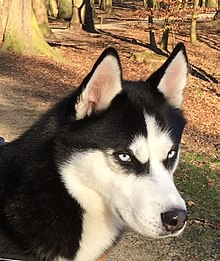 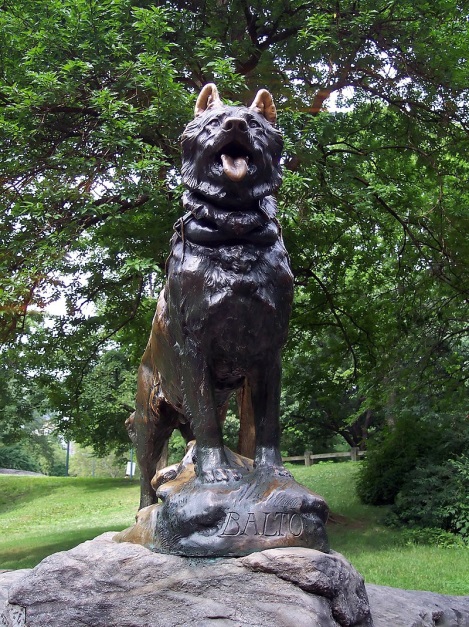 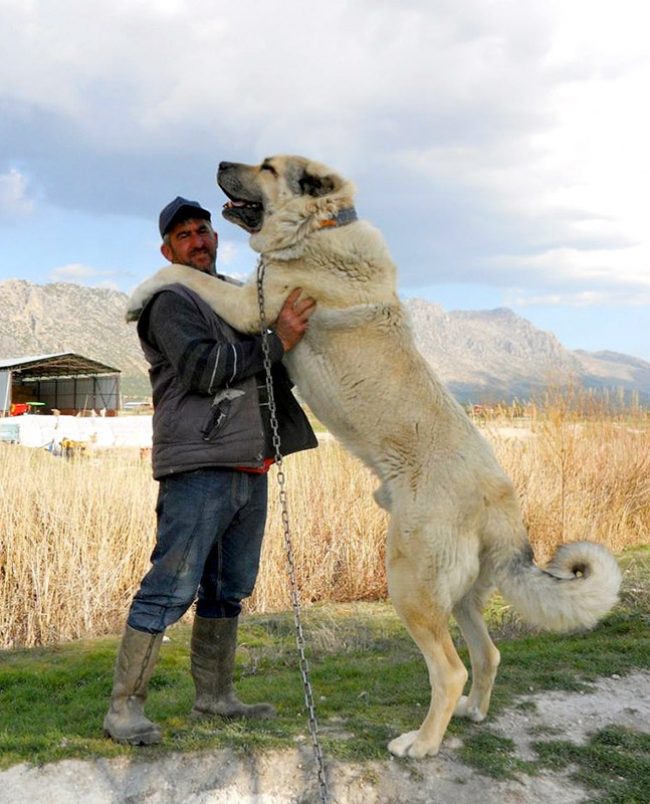 МБОУ «Гимназия № 11» корпус № 3Конспект организованной образовательной деятельности  по познавательному развитию «Ребенок и окружающий мир»  в средней группе на тему: «Домашние животные. Собаки»                                                                                                      Разработала:                                                            воспитатель                                                                                  Михеева Евгения Сергеевнаг. Бийск, 2021Организационный моментОрганизационный моментОрганизационный момент(Дети и воспитатель встают в круг и произносят слова с движениями)Здравствуй, солнышко родное!Здравствуй, небо голубоеЗдравствуй, матушка-земля!Здравствуй, ты, и здравствуй, Я!Друг другу улыбнулись.  Проходим на свои места.(Дети и воспитатель встают в круг и произносят слова с движениями)Здравствуй, солнышко родное!Здравствуй, небо голубоеЗдравствуй, матушка-земля!Здравствуй, ты, и здравствуй, Я!Друг другу улыбнулись.  Проходим на свои места.(Дети и воспитатель встают в круг и произносят слова с движениями)Здравствуй, солнышко родное!Здравствуй, небо голубоеЗдравствуй, матушка-земля!Здравствуй, ты, и здравствуй, Я!Друг другу улыбнулись.  Проходим на свои места.Вводная частьВводная частьВводная частьДеятельность  педагогаДеятельность  детейПримечание Слово воспитателя:Ребята, сегодня мы будем говорить о домашних животных, а точнее о животном, которого вы все хорошо знаете. Послушайте загадкуРебенок загадывает загадку:Я верный человека друг. Имею множество заслуг. На цепь привязан во дворе. Зимою сплю я в конуре. Охочусь с другом на волков. Пасу на пастбище коров. Бегу по тундре вековой в упряжке, снежною зимой.  Я в мире лучшая служака. Ребята, кто я? Я –Ответы детей -  Собака!Ребенок выучил загадку дома, заранееОсновная частьОсновная частьОсновная частьДеятельность  педагогаДеятельность  детейПримечание Слово воспитателя: Правильно это собака. Сегодня мы с вами будем  говорить про друзей наших меньших - про собак. Но, не просто про собак, а особенных! Собаки — это удивительно умные домашние животные, которые служат человеку с древних времен. Существует огромное количество различных пород — от небольших комнатных собачек до крупных бойцовых. Какие породы вы знаете?Правильно, ребята. А сейчас, я хочу познакомить вас с необычными собаками. Давайте посмотрим.Показ презентации «Служебные собаки»Слайд 1-Кто знает, что это за порода? Восточно-европейская овчарка – немецкая овчаркаЭто мощные, крепкие, выносливые собаки. Главная характеристика этой породы - безграничная преданность хозяину, острый нюх, быстрая реакция, крепкая хватка. Слайд 2Овчарка, как человек может состоять на службе!Это собака может работать - в полиции - искать наркотики, людей, мины, охранять объекты, в МЧС работать спасателем – спасать людей из пожара, из-под завалов.. Служить на границе.Слайд 3-Дети посмотрите на картину. Как вы думаете, как называется эта порода собак? Сенбернары — преданные и очень послушные собаки. Сенбернары, несмотря на  крупные размеры, имеют покладистый характер, и очень добрые. Они любят людей, а с детьми обращаются очень бережно. У них острый нюх и густой плотный мех. Как вы думаете, эта собака может служить людям и где?Слайд 4Сенбернаров привлекают на службу в целях спасения людей, которые попадали в снежные лавины в горах.  Их используют на перевалах высоко в горах. На этих Собаках люди перевозят себе провизию, снаряжение. В годы войны на них перевозили раненых.Слайд 5Следующая порода собаки, кто знает? Это Лабрадор. Повторите хором. (повторить несколько раз). Это идеальный питомец для семьи. Лабрадор умный добрый пес, быстро запоминает все команды, поддается дрессировке. Характер собаки очень дружелюбный и покладистый. Кто знает, как служит эта собака?Слайд 6Лабрадор служит спасателям в МЧС, спасает людей из завалов, при обрушении зданий.   Помогает  людям инвалидам - собака - поводырь. Как называется эта порода?Слайд 7Это что за порода, кто знает? Алабай. Повторите хором (индивидуально)Одна из самых сильных, бесстрашных и крупных собак в мире. Слайд 8Алабай - это животное – охранник и защитник.Он служит и помогает пастухам  для охраны скота. Эта собака работает так же в караульной службе. Как называется эта порода?Слайд 9Эта порода собаки - ?Правильно, это Хаски.  Впервые хаски, когда то давным-давно, появились в Сибири. Это собаки с густой шерстью, острой мордой со стоячими ушами и прямым хвостом. Очень выносливая и быстрая. Слайд 10Эта порода была выведена для езды в упряжке. Она может возить не только людей, но перевозить разные грузы. У этой породы есть свой герой, про которого нам расскажет ЛевВ честь этой  собаки сняли мультфильм. КАКОЙ?  Вам домашнее задание – узнать как называется мультфильм про хаскиДети сидят полукругом на стульчикахОтветы детей: перечисляют породы собакОтветы детейОтветы детейОтветы детейОтветы детейДети повторяют хором несколько разОтветы детейОтветы детей. Дети повторяют хором, затем индивидуально.Ответы детейСообщение ребенка о собаке Балто.За правильные ответы дается фишка.Материал сообщения воспитатель подготовила заранее, ребенок с родителями выучил  (материал прилагается к конспекту). Ребенку вручается фишка (похвалить)Физкультминутка «Собачка»Физкультминутка «Собачка»Физкультминутка «Собачка»Собачка по траве бежала   (бегут на месте)Весело хвостом виляла (помахивают воображаемым хвостиком,Кость у дома отыскала (приседают, поднимают воображаемый предмет,Всю погрызла, искусала (имитируют жевание)И в песочек закопала (сидя, «закапывают косточку»)Дети имитируют движения, проговаривая словаДанная физкультминутка уже применялась на занятияхЗакреплениеЗакреплениеЗакреплениеРебята, в начале занятия, я говорила, что все эти собаки необычные. А в чем их уникальность? Все эти собаки несут определенную службу людям, их даже принимают на работу. Как можно их всех назвать одним словом? Где они служат? Какие собаки называются служебными?МОЛОДЦЫ!А сейчас, ребята, я вам предлагаю устроить выставку собак. Выберите собаку, раскрасьте ее и придумайте ей кличку, кто умеет может подписать. И, в конце занятия, отправьте свою собаку к нам на выставку.Ответы детей: служебные! Полиция, МЧС, граница; поводыри, охранникиДети, выбирают, понравившуюся собаку – раскраску, проходят за столы и раскрашивают. Затем прикрепляют на доску – выставку (в конце занятия)Если дети затрудняются, воспитатель задает наводящие вопросыНа доску прикреплен скотч, который поможет сделать выставкуРефлексияРефлексияРефлексияРебята, о ком мы сегодня говорили? Какие новые породы собак вы узнали? Почему этих собак называют служебными? Какая порода собак вам больше всего запомнилась? Как назвать этих собак одним словом, они какие?Кто помнит, какое вам было задано Домашнее задание?Вы сегодня большие молодцы, давайте посмотрим, у кого 1 фишка, у кого 2 фишки, а у кого много? Молодцы, хорошо занимались. Можно представить свою собаку на выставку. Какая хорошая выставка у нас получилась.Ответы детейСчитают фишкиОформляют выставкуЗа правильные ответы - фишкаНа следующий день во вторую половину дня рекомендуется посмотреть мультипликационный фильм «Балто»На следующий день во вторую половину дня рекомендуется посмотреть мультипликационный фильм «Балто»На следующий день во вторую половину дня рекомендуется посмотреть мультипликационный фильм «Балто»